Отчёто деятельности депутата Городской Думымуниципального образования «Город Астрахань»Смирновой Камилы Николаевны за 2023 годОдним из главных направлений в деятельности депутата является работа с избирателями. Заявления и обращения граждан принимались в ходе личных депутатских приемов на округе, в региональной общественной приемной, а также в ходе обращений по телефону и через социальные сети депутата.  Всего за 2023 год можно привести следующие цифры по работе с избирателями: Всего принято 60; Рассмотрено положительно 40; Даны разъяснения 20; Обращений, у которых не вышел срок исполнения, остаются на контроле 0.За отчетный период были проведены приемы граждан, из которых:- в приемной депутата (на округе) 0;- в региональной общественной приемной 9 (ул. Володарского,12/ Ахматовская, 12);- в Городской Думе МО «Городской округ город Астрахань» 5;- обращений по телефону 36;- обращений через соц. сети депутата 10;По количеству принятых граждан всего 45 человек.Тематика следующая:Благоустройство придомовых территорий.ЖКХ.Дорожное хозяйство.Благотворительная помощь населению.По каждому обращению проведена соответствующая работа, в том числе подготовлены и направлены  запросы в структурные подразделения администрации города, областные органы власти, ведомства и службы. Заявителям даны письменные ответы и оказана запрашиваемая помощь. ПРОЕКТНАЯ ДЕЯТЕЛЬНОСТЬ: На округе №29 реализован ряд мероприятий:МБОУ г. Астрахани «СОШ 53»- развитие материально-технической базы в рамках программы «Развитие системы образования»;МБОУ г. Астрахани «СОШ 31»- развитие материально-технической базы в рамках программы «Развитие системы образования;МБОУ г. Астрахани «СОШ 16»- развитие материально-технической базы в рамках программы «Развитие системы образования;МБУ ДО г.Астрахани «Спортивная школа №1»- развитие материально-технической базы в рамках программы «Развитие системы образования;Ремонт тротуара от перекрестка ул. Таганская, 36 до пер. Ростовский (60 метров);Ремонт тротуара от пл. Нефтяников, 27 в сторону ул. Акмолинская (Акмолинская, 28), (150 метров).Оказывается продуктовая помощь и помощь в приобретении медикаментов гражданам, находящимся в трудной жизненной ситуации. МАССОВЫЕ МЕРОПРИЯТИЯ:18.02.2023 Организация мастер-класса для детей по росписи пряников для солдат в зоне СВО в рамках деятельности Женского движения «Единой России»;21.02.2023 Организация акции по сбору средств на ткань и фурнитуру для пошива пятиточечников в рамках деятельности Женского движения «Единой России»;02.03.2023 Проведение  заседания общественного совета Женского движения «Единой России» и передача гуманитарной помощи в зону СВО;11.03.2023 Организация мастер-класса для детей по созданию фронтового треугольника для солдат в зоне СВО в рамках деятельности Женского движения «Единой России»;13.03.2023 Организация инклюзивного праздника в честь 8 марта совместно с волонтерами движений «Мы рядом. Заготовки для своих» и «Масксети Астрахань» в рамках деятельности Женского движения «Единой России»;17.03.2023 Организация акции по плетению маскировочных сетей в поддержку солдат, находящихся в зоне СВО, в рамках деятельности Женского движения «Единой России»;19.03.2023-20.03.2023 Участие в Первом Всероссийском форуме «Женского движения Единой России»;05.04.2023 Передача 3 рулонов специальной ткани для плетения маскировочных сетей волонтерскому движению «Масксети_Астрахань» в рамках деятельности Женского движения «Единой России»;17.04.2023 Участие в субботнике совместно с ТОС п. Морской;20.04.2023 Передача рассады для благоустройства и озеленения территории МБУ ДО г. Астрахани «СШ №1»;21.04.2023 Заключение соглашения о сотрудничестве с Агентством по занятости населения Астраханской области в рамках деятельности Женского движения «Единой России»;22.04.2023 Партнерство и участие в проекте «Чистые игры» в рамках деятельности Женского движения «Единой России»;26.04.2023 Участие в акции в преддверии Дня Победы совместно с отделением №9 Астраханского государственного колледжа профессиональных технологий;26.04.2023 Выездное поздравление тружеников тыла,  проживающих в мкр. III Интернационал;28.04.2023 Проведение заседания общественного совета Женского движения «Единой России» с руководителями волонтерских движений, деятельность которых направлена на поддержку СВО;29.04.2923 Организация ярмарки-продажи «Торговый дворик» для поддержки местных производителей;03.05.2023 Организация и проведение акции для детей и взрослых по росписи домашних пряников на фронт в зону СВО в рамках деятельности Женского движения «Единой России»;04.05.2023 Организация благотворительного сбора и отправка на фронт в зону СВО 50 кг вяленой воблы и медикаментов  в рамках деятельности Женского движения «Единой России»;05.05.2023 Организация первой выставки в рамках проекта «Астрахань Za Своих» в Астраханской государственной филармонии совместно с 7-ью волонтерскими объединениями Астраханской области, активно производящими изделия для нужд СВО, в рамках деятельности Женского движения «Единой России»;06.05.2023 Выездное поздравление Ветерана Великой Отечественной Войны, проживающего в мкр. III Интернационал;15.05.2023 Отправка  гуманитарного груза (детское  питание, игрушки, игры, средства гигиены, одежда и продукты) для семей Запорожской области в рамках деятельности Женского движения «Единой России»;22.05.2023 Организация и проведение тренинга психологической поддержки участниц гуммиссии и семей военнослужащих в рамках деятельности Женского движения «Единой России»;30.05.2023 Покупка 15 тонн песка для благоустройства участка детской игровой зоны и футбольного поля в ТОС «Морской поселок»;02.06.2023 Отправка  гуманитарного груза для многодетных семей, проживающих на новых территориях  РФ в рамках деятельности Женского движения «Единой России»;04.06.2023 Организация и проведение  Межрегионального конкурса изобразительного искусства для детей с особенностями развития «Мир особенных картин» в рамках деятельности Женского движения «Единой России»;08.06.2023 Организация выставки «Астрахань Za Своих» на открытии  Штаба общественной поддержки «Единой России» в рамках деятельности Женского движения «Единой России»;10.06.2023 Организация и проведение Межрегиональной выставки изобразительного искусства для детей с особенностями развития «Мир особенных картин» в рамках деятельности Женского движения «Единой России» в г.Элиста, республики Калмыкия;12.06.2023 Участие в праздничном мероприятии в Астраханском кремле в честь праздника «День России»;24.06.2023 Организация выставки «Астрахань Za Своих» в рамках Дня молодежи.18.07.2023г. Организация занятия по оказанию первой медицинской помощи от МЧС России по Астраханской области;22.07.2023г. Организация и проведение акции для детей и взрослых по росписи домашних пряников на фронт в зону СВО;24.07.2023г. Отправка гуманитарного груза в Дом ребенка на новых территориях в г. Токмак; 28.07.2023г. Организация и проведение занятия для учеников 5-8 классов по профориентации с психологом-педагогом; 31.07.2023г. Выездное поздравление ветерана труда - Потапову Нину Петровну в мкр. III Интернационал;04.08.2023г. Организация мастер-класса по сбору кровоостанавливающих жгутов-турникетов, которые напечатаны на 3D-принтере; 11.08.2023г. Организация мероприятия с психологом-педагогом, направленное на коррекцию поведения подростков; 24.08.2023г. Организация и проведение занятия для учеников 8-11 классов по профориентации с психологом-педагогом;25.08.2023г. Передача школьных наборов и портфелей детям округа №29 в рамках акции «Собери ребенка в школу»; 01.09.2023г. Выездное поздравление с Днем знаний на округ №29 в «Астраханский государственный колледж профессиональных технологий отделение №9»; 01.09.2023г. Помощь в организации мероприятия в честь Дня знаний в Штабе общественной поддержки; 02.09.2023г. Организация мастер-класса для детей и их родителей по созданию картин из пластилина;09.09.2023 Участие в праздничном мероприятии на Астраханской Центральной набережной  в честь праздника «День Города» с  выставкой волонтерских движений; 23.09.2023г. Организация и проведение мероприятия с педагогом- психологом для родителей подростков, у которых начался новый учебный год; 24.09.2023г. Организация и проведение мероприятия в честь праздника «День Города» в мкр. III Интернационал.07.10.2023г. Передача сбора гуманитарной помощи для участников СВО по заявкам волонтеров, а также подопечным благотворительного проекта «ДоброМама»;09.10.2023г. Участие в торжественном открытии двух парков, благоустроенных в рамках Национального проекта «Жилье и городская среда»;16.10.2023г. Организация и проведение мероприятия с педагогом- психологом для подростков; 24.10.2023г. Участие в акции «Тепло из дома», проведение мастер-класса для студентов образовательных организаций по плетению масксетей; 25.10.2023г.  Совместное проведение практикума по грантовой поддержке, в частности для физических лиц с центром поддержки НКО;02.11.2023г. Организация творческой встречи с читателями проекта «Провинциальные истории» с Татьяной Егоровой;03.11.2023г. Участие в «Кулинарной ярмарке народов России», организованной Астраханским государственным колледжем профессиональных технологий;04.11.2023г. Поздравление с годовщиной Астраханское подразделение «Золотые руки Ангела»;10.11.2023г. Организация и проведение расширенного заседания, посвященное вопросам содействия волонтерским движениям региона, которые помогают участникам СВО, а также эффективному взаимодействию как между собой, так и с органами власти;29.11.2023г. Участие во Всероссийской благотворительной акции «Коробка храбрости»;05.12.2023г. Вручение благодарственных писем 14 волонтерским движениям Астраханской области от депутата Государственной Думы Наталии Полуяновой;09.12.2023г. Организация и проведение мастер-класса по росписи новогодних пряников для отправки участникам СВО;11.12.2023г. Проведение мероприятия «Разговоры о важном» со студентами 9 отделения Астраханского государственного колледжа профессиональных технологий;19.12.2023г. Организация и проведение новогоднего праздничного мероприятия для детей из семей участников СВО;20.12.2023г. Организация и проведение новогоднего праздничного мероприятия из малообеспеченных и многодетных семей, а также с особенностями здоровья, проживающих на территории округа №29 в ТОС «Морской поселок».Постоянное сотрудничество с волонтерским объединением «Добромама», в рамках которого оказывается финансовая, продуктовая и др. помощь.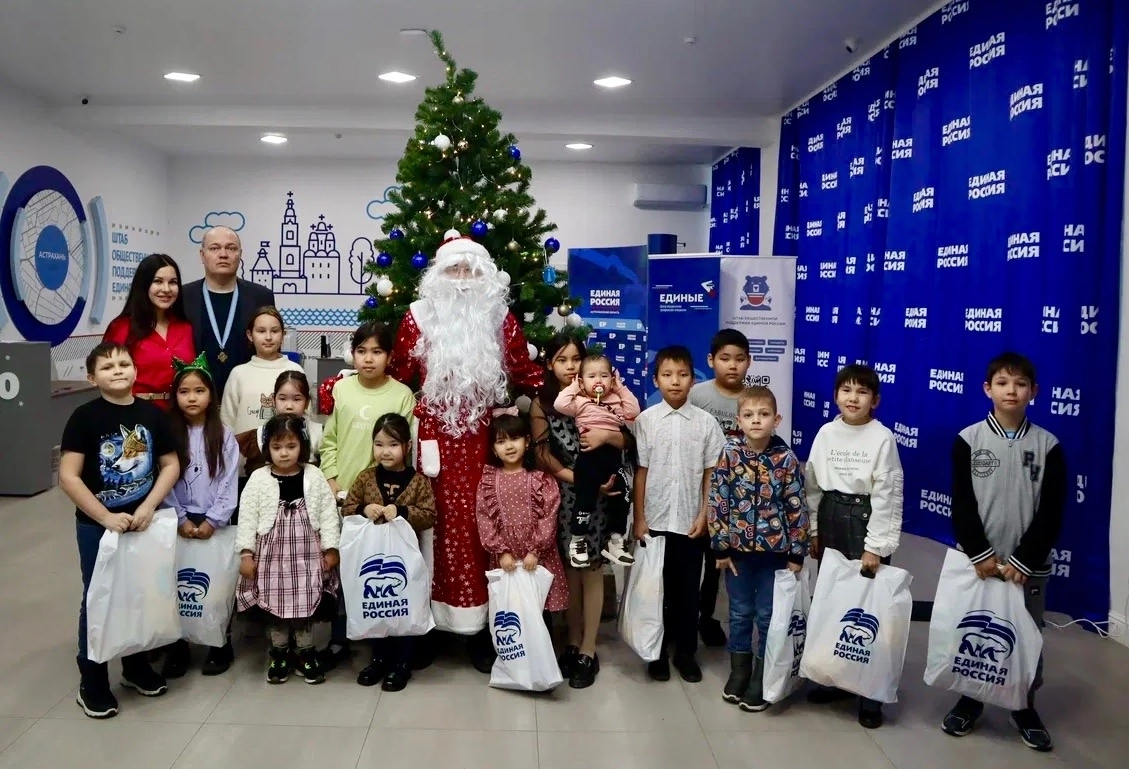 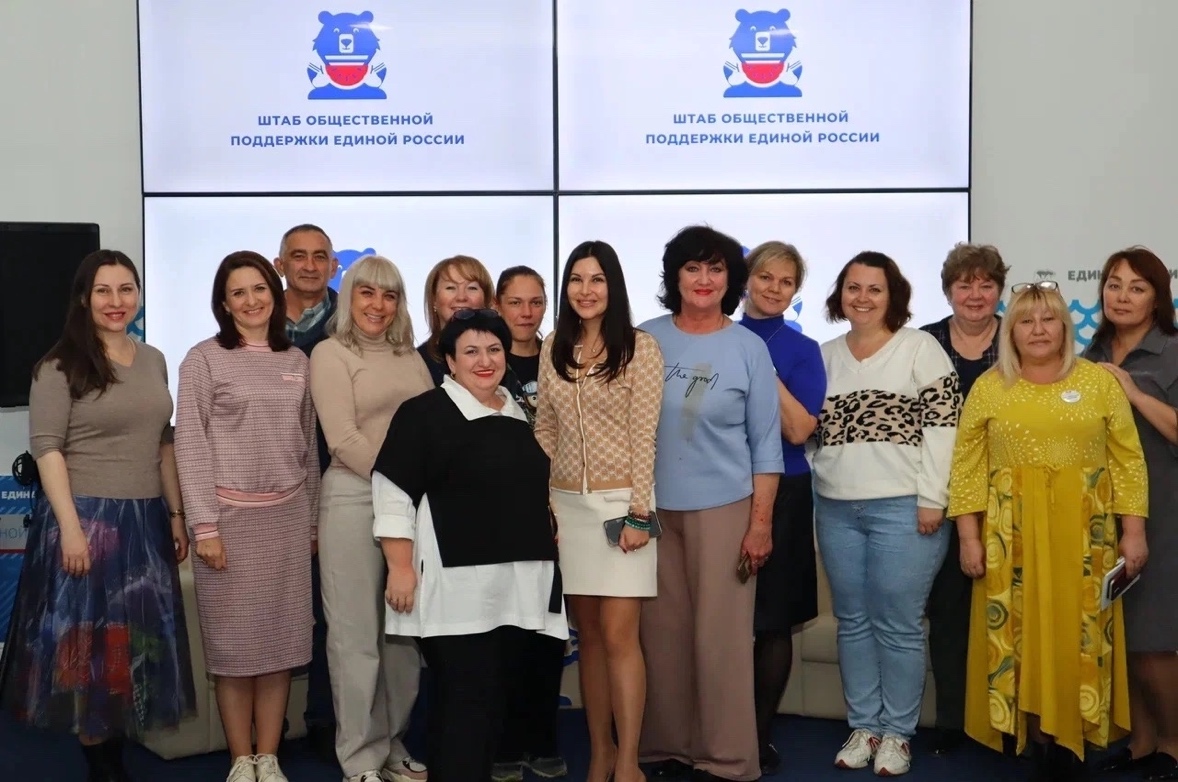 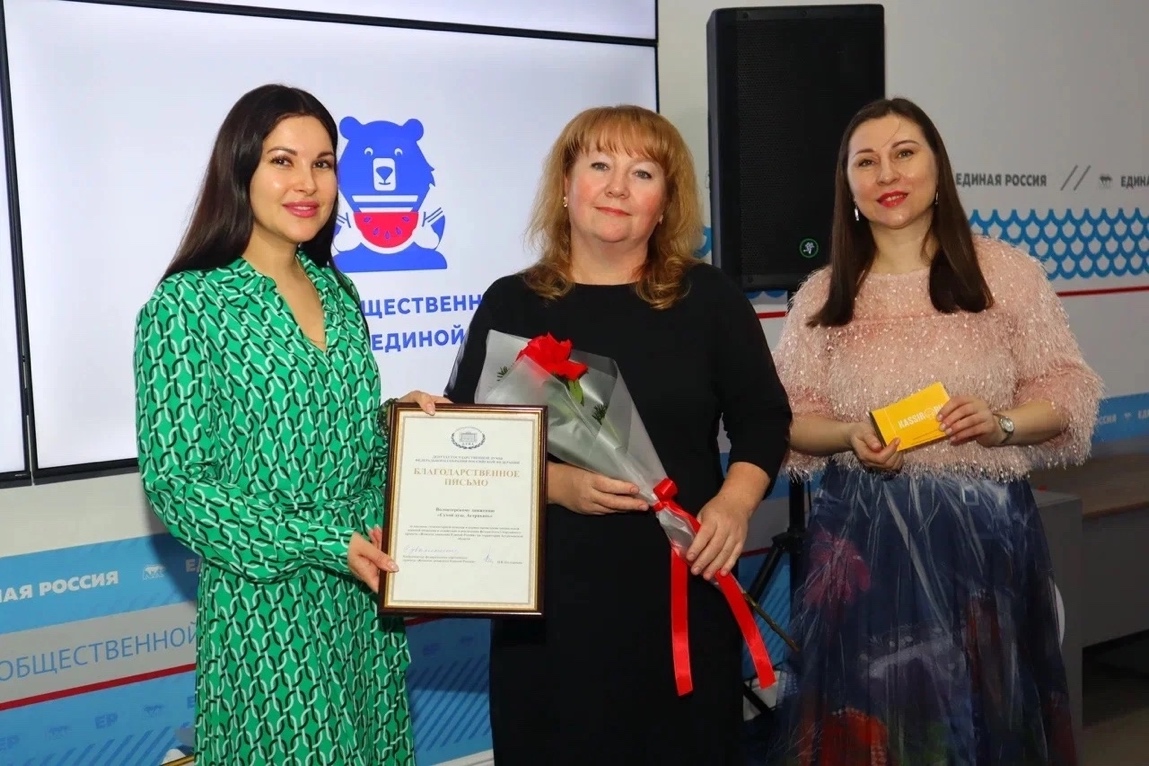 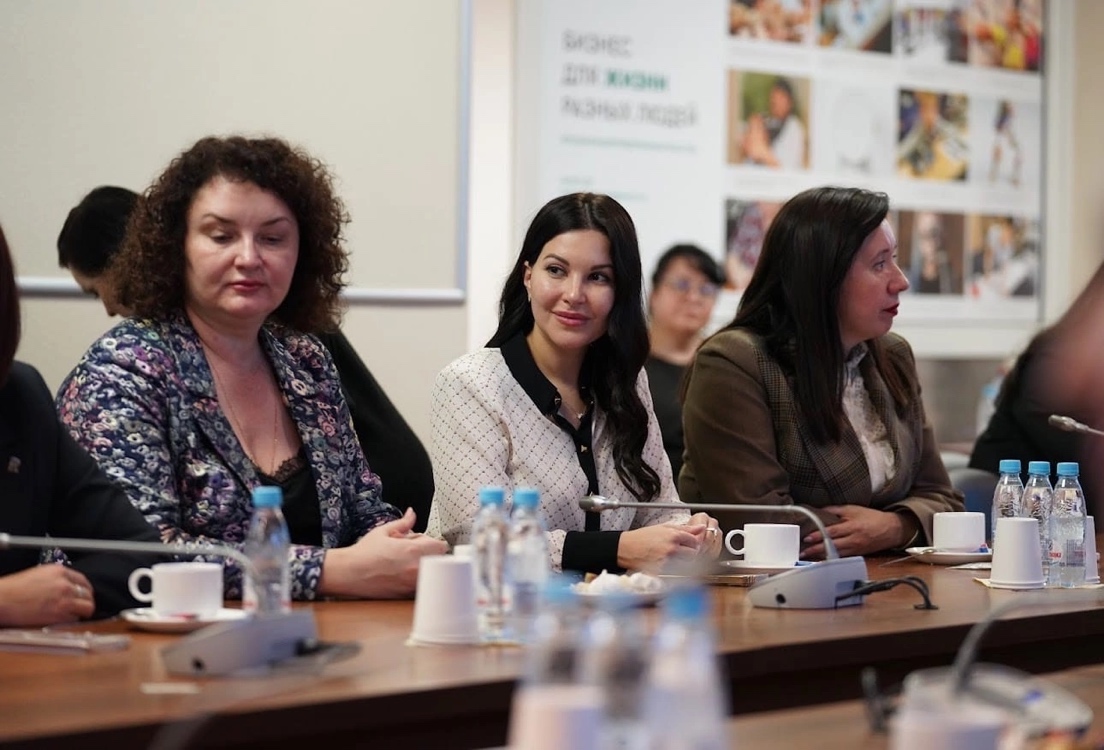 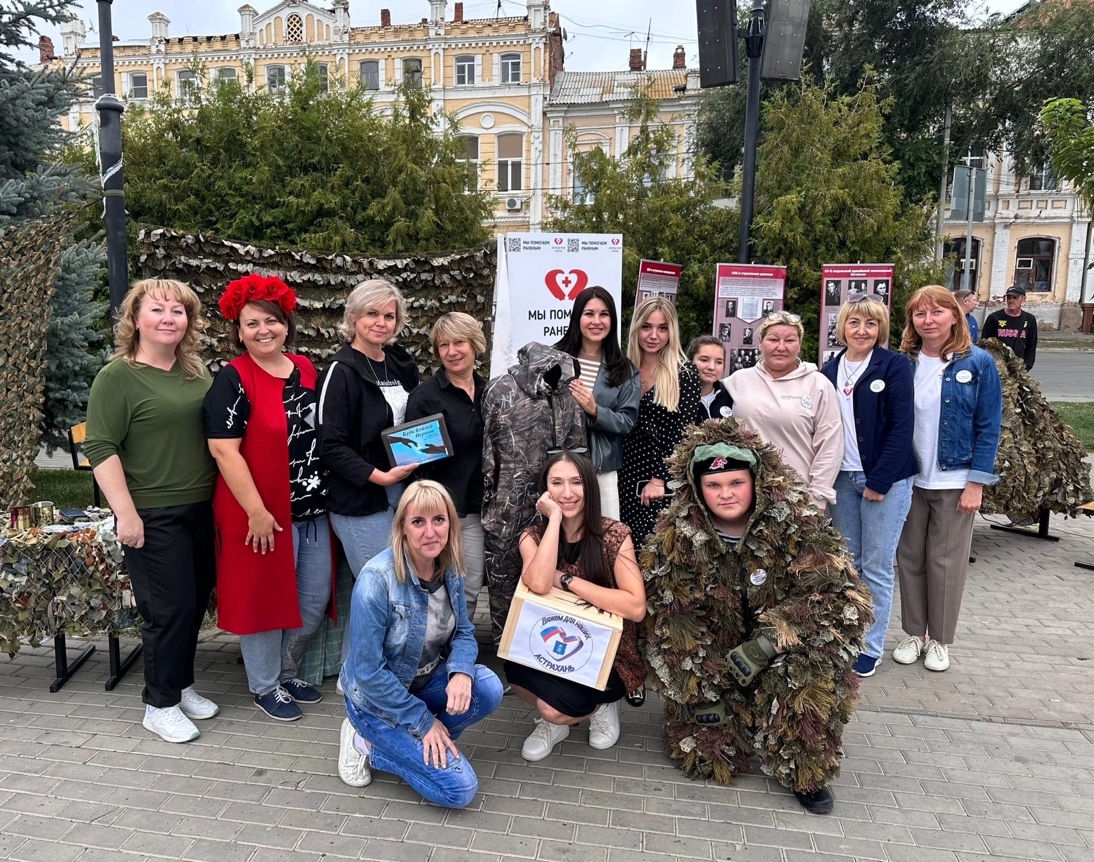 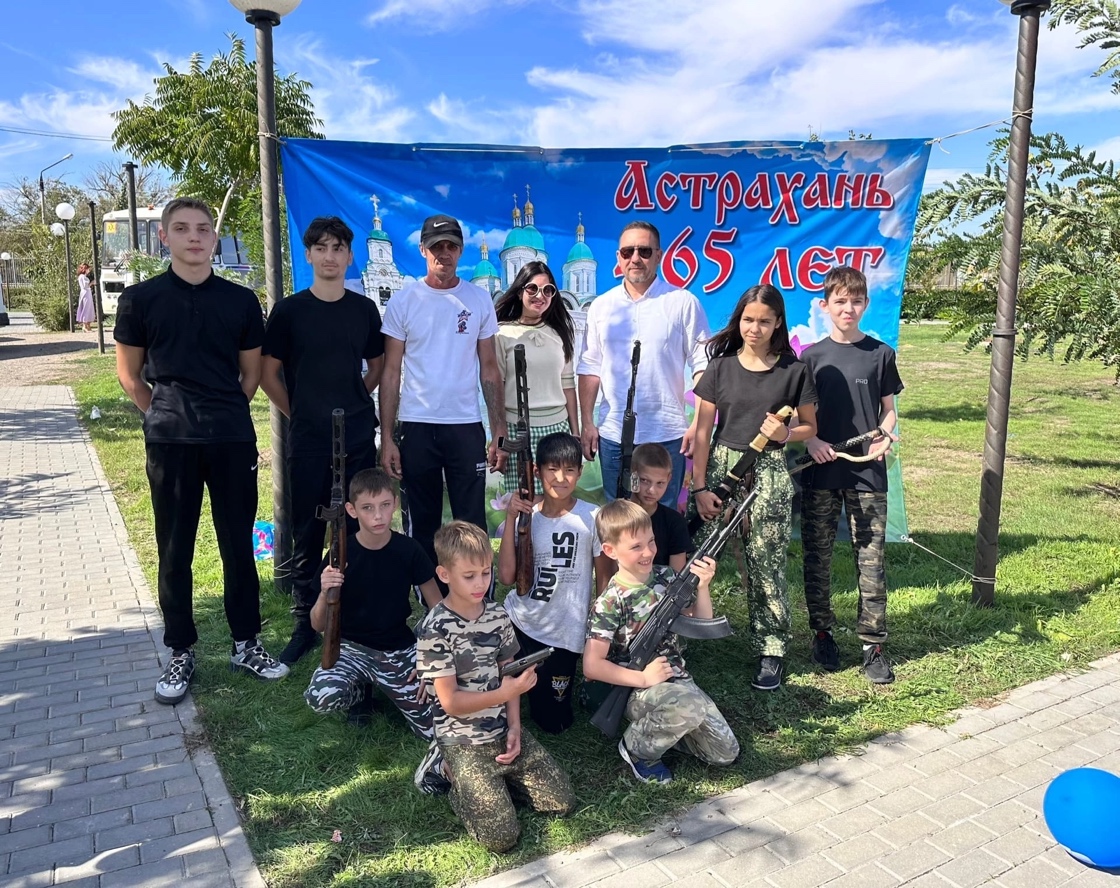 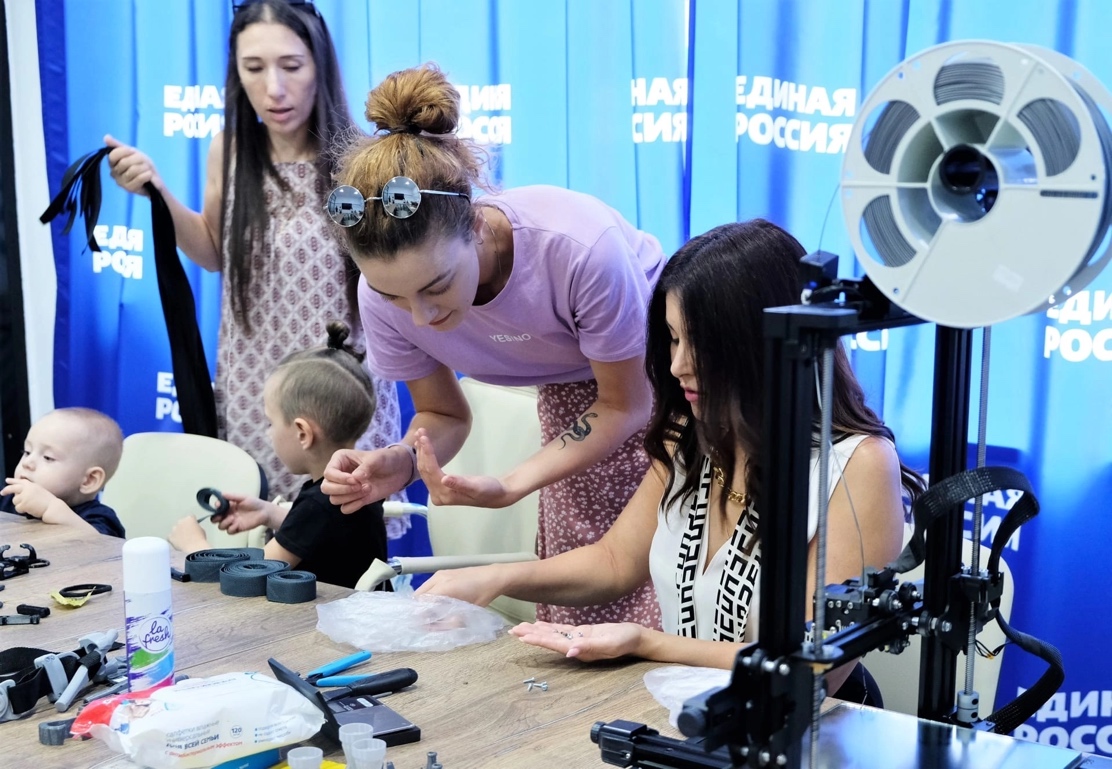 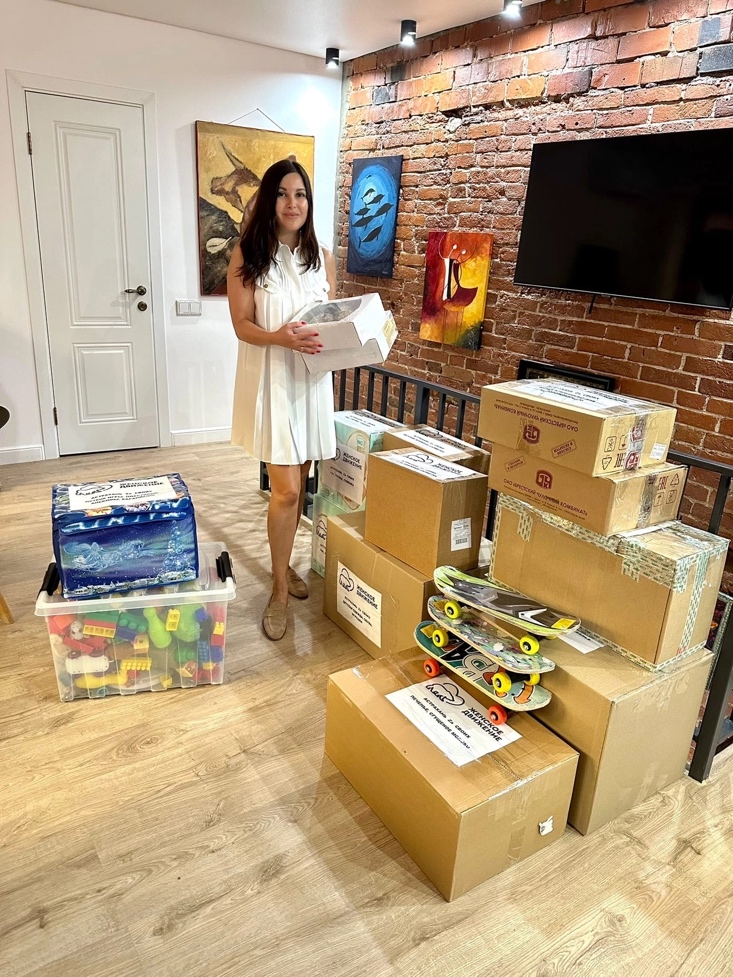 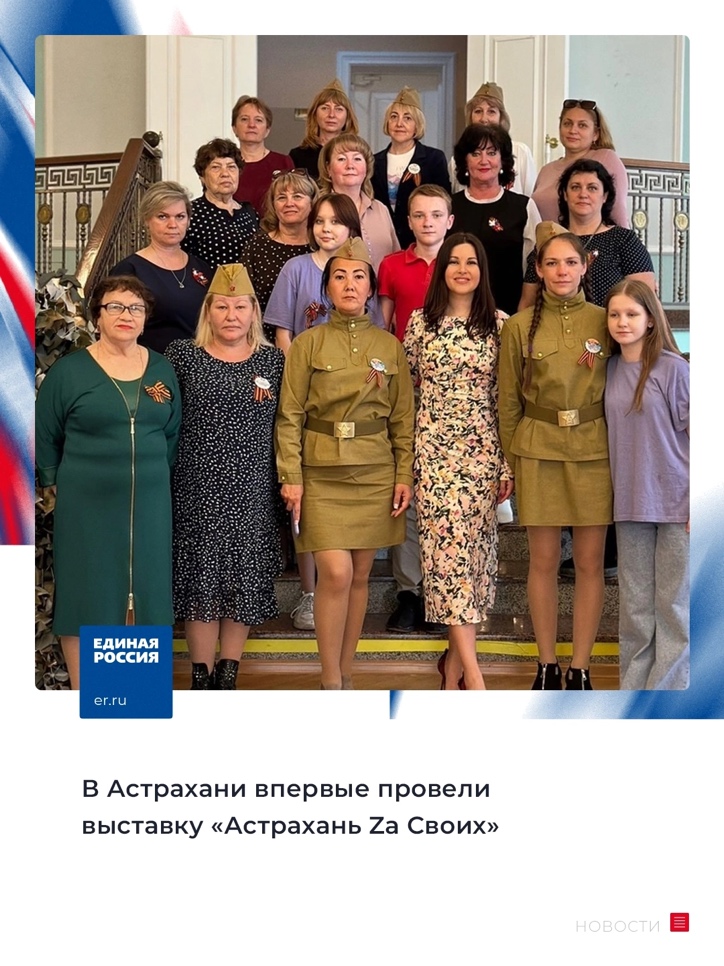 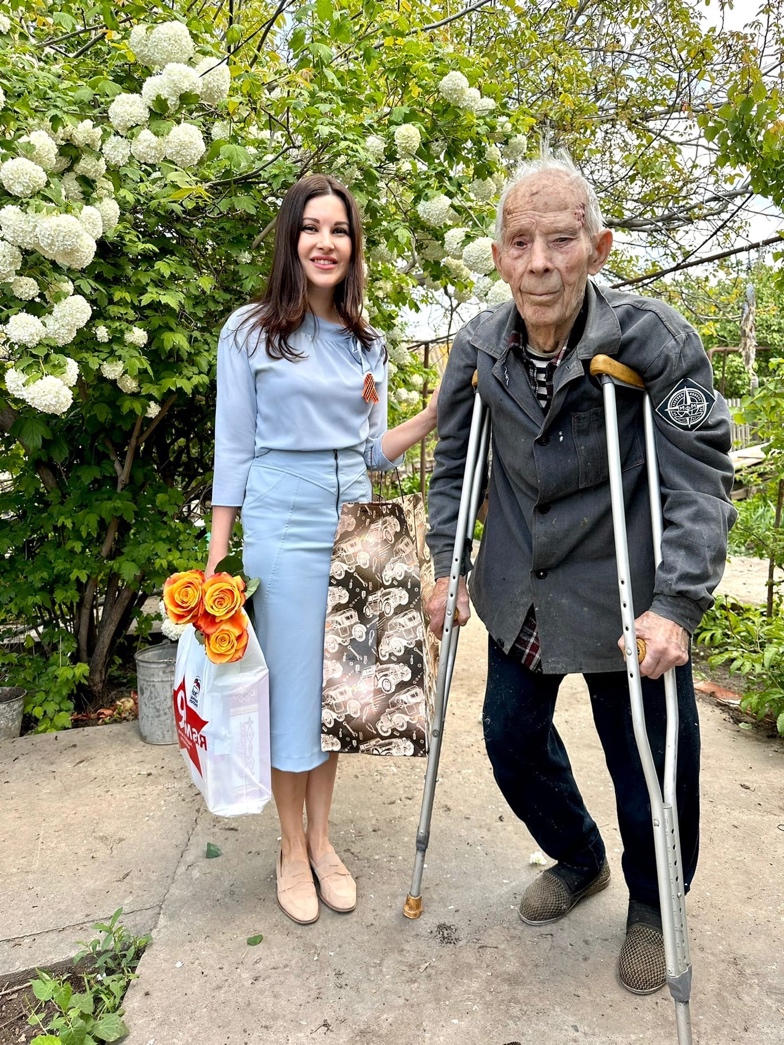 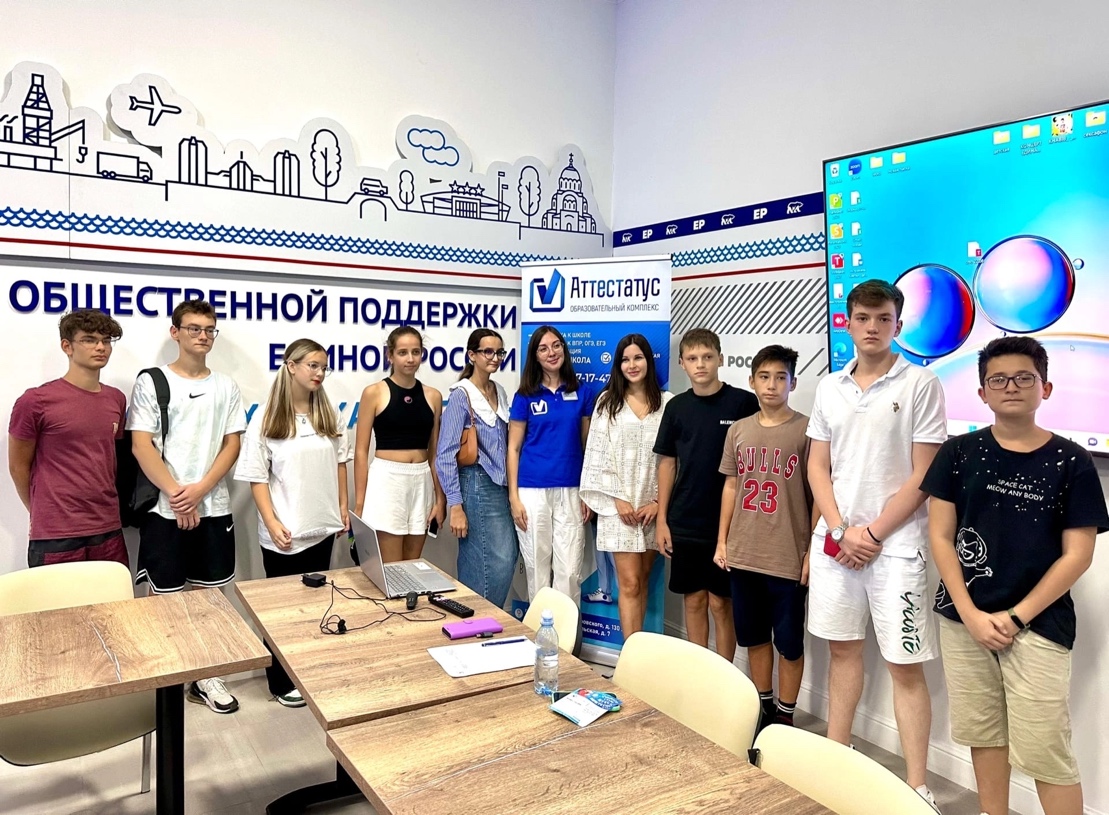 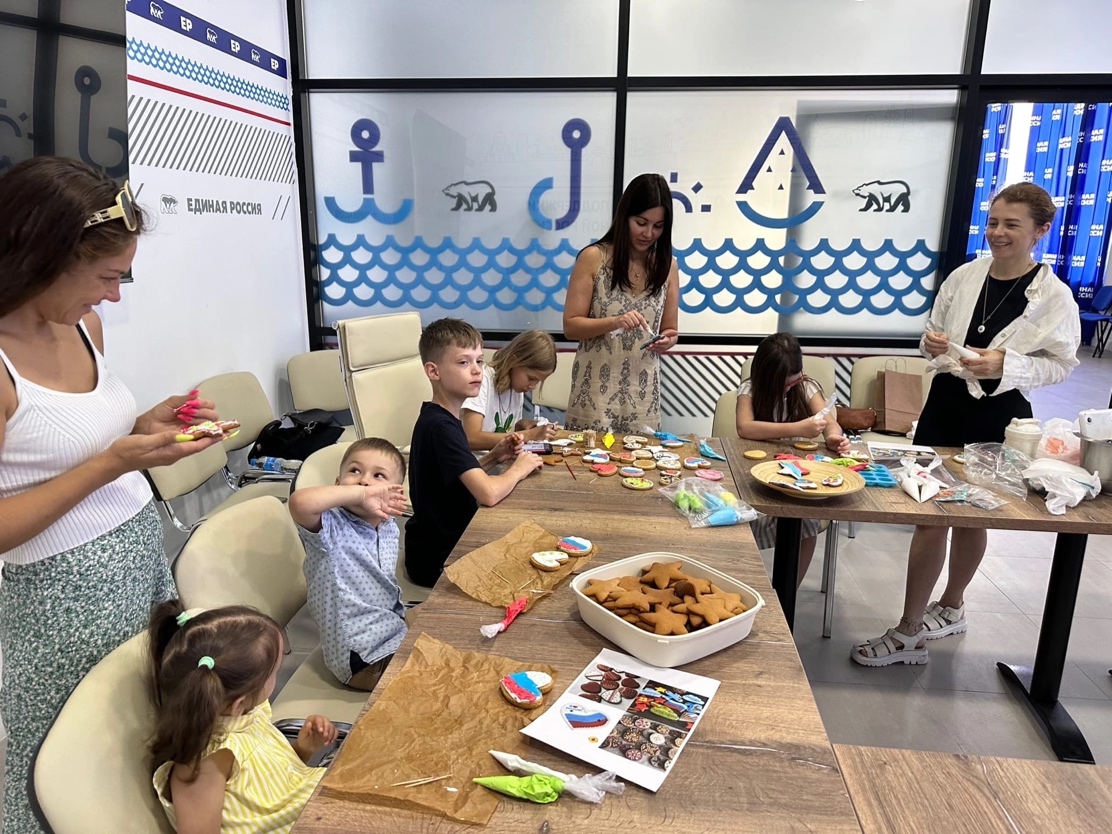 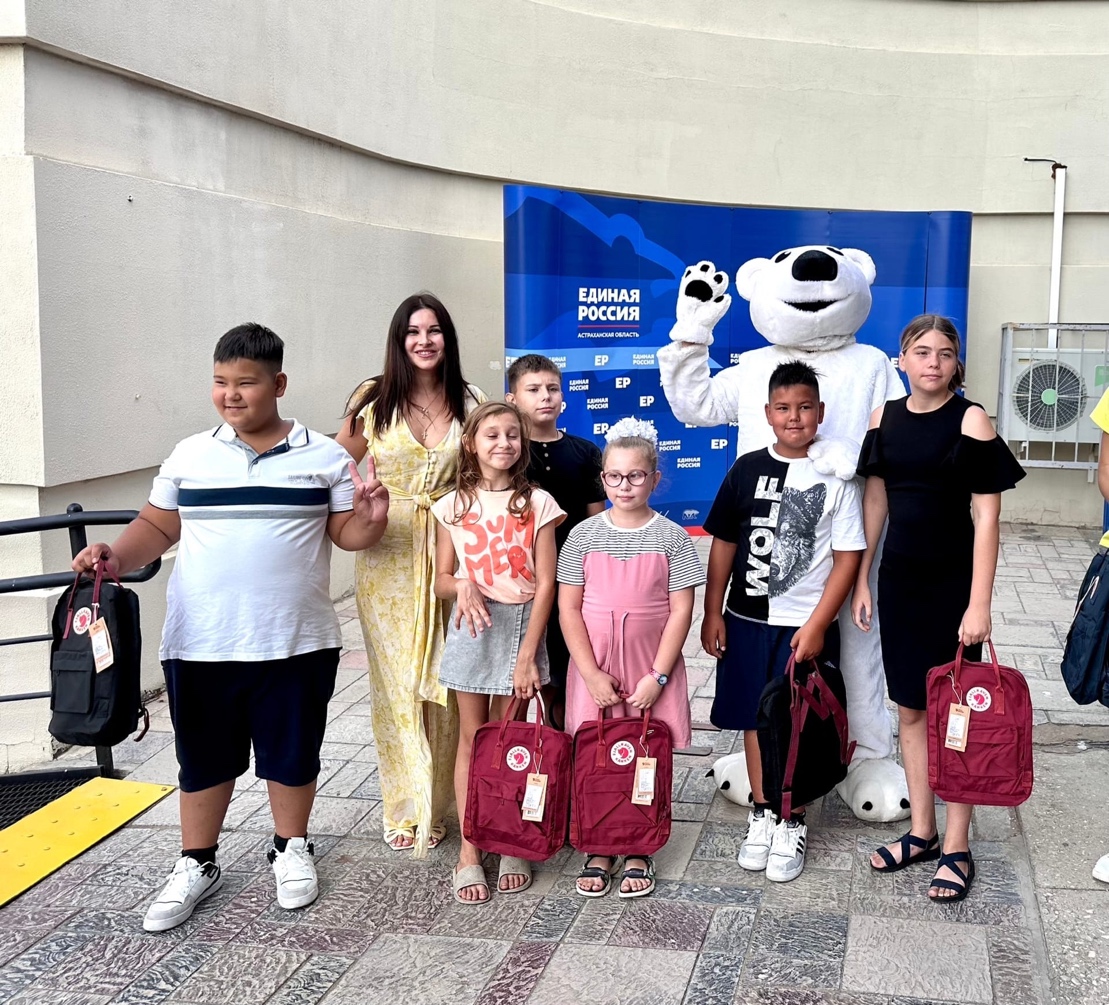 